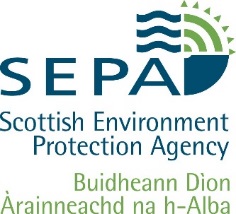 How we use your personal informationUnder the Data Protection Act 2018 (DPA 2018), we must have a legal basis for processing your information – in this case, processing personal information is necessary to perform our statutory duties (‘Public Task’).  Some of the ways in which we collect and use the information may be through:granting and administering of authorisations and maintaining registers investigating environmental complaints undertaking formal enforcement action maintaining our own accounts and recordsThe personal information we collect and use may include the following: name; address, including postcode; email address and telephone number. SEPA is required, by law, to organise and maintain public registers, and make these registers available for public inspection. We do this by collecting and using the personal information that applicants (or their agents) share in their applications for SEPA authorisations and SEPA permits. After the application form has been processed, some of the information from the form is added to the public register, and becomes available for public inspection. Signatures, personal email addresses, and telephone numbers are not published, unless publication is statutorily required. There may be occasions when we are required by law to share your personal information with other organisations, e.g. for regulatory reasons, or because doing so is in the general public interest. Any sharing will be carried out lawfully and securely in accordance with the SEPA Data Protection Policy.For more information on how SEPA handles personal information, please refer to our general Privacy Policy at https://www.sepa.org.uk/help/privacy-policy/Discharge of Trade (or ‘Other’) EffluentSEPA regulates the discharge of trade (or ‘other’) effluents to the water environment. Trade effluent is the liquid waste that is produced from any process undertaken at any trade or industrial premises (e.g., effluent produced from the washing of waste materials or cooling water). ‘Other’ effluents are those produced elsewhere that require authorisation (e.g., from non-commercial fish farms or from swimming pools). This is a registration application form. This is the correct application form if you:Discharge less than or equal to 10,000 litres (10m3) per day of trade (or other) effluent with a population equivalent of 15 or less;Discharge cooling water with no chemical additives and no thermal compliance implications (Scottish Government Directions);Discharge trade (or ‘other’) effluent from a non-commercial fish farm for native fish;Discharge trade (or ‘other’) effluent from a commercial fish farm with less than or equal to 0.5 tonnes annual production; orFor more information on the different levels of environmental activities, you can look up our CAR Practical Guide. To complete your application you must: answer the following application questions;submit a plan as detailed in section 2; andpay the appropriate fee.Failure to provide all this information may result in your application being refused. SEPA will notify you of the result of your application within 30 days of the date we receive it. Contact Details:Location:Provide the postal address and National grid reference of where the activity will take place. National grid references must be 10-figure (e.g. AB 1234 5678). You can use our SEPA NGR Tool.Provide a plan clearly illustrating the location and position of the:place where the activity will be undertaken;treatment system used to treat effluent; anddischarge point (where the discharge from the treatment system ‘meets’ the soakaway or waterbody).ActivityDischarge PointNational grid references must be 10-figure (e.g. AB 1234 5678). You can use our SEPA NGR Tool.Discharge Indirectly to Groundwater via SoakawayThis is the preferred environmental option where land conditions allow. Discharge to Surface WaterThis is a less preferable environmental option – a discharge indirectly to groundwater via soakaway should be explored first. Treatment SystemDischarge StandardsFee:You must pay the correct fee. The current (1 April 24 – 31 March 25) fee is £185. DeclarationIt is an offence to make a statement which you know to be false or misleading, or to recklessly make a statement which is false or misleading for the purpose of obtaining an authorisation. Please submit your completed application to SEPA Registry by:Email, to: 	registry@sepa.org.uk; orPost, to: 	SEPA RegistryAngus Smith Building6 Parklands AvenueHolytownNorth LanarkshireML1 4WQName:Organisation (if applicable):Address:Phone:Email:Address:National Grid Reference:Plan submitted:Yes	No	Plan reference:What activity will be undertaken?What activity will be undertaken?What activity will be undertaken?What activity will be undertaken?Less than or equal to 10,000 litres (10m3) per day of trade (or ‘other’) effluent with a population equivalent of 15 or less.What is the total population equivalent?Cooling water with no chemical additives and no thermal compliance implications (Scottish Government Directions).What is the average temperature of the effluent? (oC)Trade (or ‘other’) effluent from a non-commercial fish farm for native fish.What quantity of fish is produced per year (tonnes)?Trade (or ‘other’) effluent from a commercial fish farm with less than or equal to 0.5 tonnes annual production.What quantity of fish is produced per year (tonnes)?What is the maximum volume of effluent discharged per day?					m3What process will produce the effluent?(e.g. washing of waste material).Where is the effluent discharged to?Indirectly to groundwater via soakawayComplete part 4.1To surface water (i.e., river / loch / coastal)Complete part 4.2National grid reference of the discharge point:Type of soakaway:Soakaway			Soakaway			Soakaway			Type of soakaway:Mound soakaway	Mound soakaway	Mound soakaway	What is the percolation value (Vp) of the soil?(measured in seconds per millimetre)Less than 15 s / mm	What size is the soakaway?	 (m2)What is the percolation value (Vp) of the soil?(measured in seconds per millimetre)15 to 100 s / mm 	15 to 100 s / mm 	15 to 100 s / mm 	What is the percolation value (Vp) of the soil?(measured in seconds per millimetre)100 – 140 s / mm 	100 – 140 s / mm 	100 – 140 s / mm 	What is the percolation value (Vp) of the soil?(measured in seconds per millimetre)More than 140 s/mm	More than 140 s/mm	More than 140 s/mm	Why is a discharge indirectly to groundwater via soakaway not possible? Is there a partial soakaway?Yes		What size is the partial soakaway?What size is the partial soakaway?	           m2	           m2Is there a partial soakaway?No		No		No		No		No		Where does the treatment system discharge to?River / stream / burn	River / stream / burn	River / stream / burn	River / stream / burn	River / stream / burn	Where does the treatment system discharge to?Freshwater loch		Freshwater loch		Freshwater loch		Freshwater loch		Freshwater loch		Where does the treatment system discharge to?Coastal / Estuary		Coastal / Estuary		Is the discharge point below MLWS?Is the discharge point below MLWS?Yes	No	What is the name of the waterbody?(e.g. River Clyde, Loch Long, Firth of Forth, North Sea)What is the type of treatment system?(e.g. settlement tank / ponds, proprietary treatment system, dechlorination plant, drum filter, oil interceptor, etc.)What discharge standards will the treatment system produce?Biochemical Oxygen Demand (BOD)	    mg/l	    mg/lAmmoniacal Nitrogen (as N)	    mg/l	    mg/lWhat discharge standards will the treatment system produce?Biochemical Oxygen Demand (BOD)MeanMaxAmmoniacal Nitrogen (as N)MeanMaxWhat discharge standards will the treatment system produce?Suspended Solids	    mg/l	    mg/lOther (if applicable)	    mg/l	    mg/lWhat discharge standards will the treatment system produce?Suspended SolidsMeanMaxOther (if applicable)MeanMaxFee Paid:£ £ £ £ £ £ Payment Method:Payment Method:Payment Method:Payment Method:Payment Method:Payment Method:Payment Method:BACS			Proof of payment must be submitted. BACS			Proof of payment must be submitted. Sort Code83 34 0083 34 0083 34 0083 34 00BACS			Proof of payment must be submitted. BACS			Proof of payment must be submitted. A/C number00137187001371870013718700137187BACS			Proof of payment must be submitted. BACS			Proof of payment must be submitted. A/C NameSEPASEPASEPASEPABACS			Proof of payment must be submitted. BACS			Proof of payment must be submitted. Proof of payment submitted:Yes	Yes	No	No	BACS			Proof of payment must be submitted. BACS			Proof of payment must be submitted. Proof of payment reference:Online Card Payment	Payment is accepted online at https://webpayments.sepa.org.uk/Proof of payment must be submitted.Online Card Payment	Payment is accepted online at https://webpayments.sepa.org.uk/Proof of payment must be submitted.Proof of payment submitted:Yes	No	No	No	Online Card Payment	Payment is accepted online at https://webpayments.sepa.org.uk/Proof of payment must be submitted.Online Card Payment	Payment is accepted online at https://webpayments.sepa.org.uk/Proof of payment must be submitted.Proof of payment reference:Cheque			Make payable to ‘SEPA’ and submit with your application.Cheque			Make payable to ‘SEPA’ and submit with your application.Cheque submitted:Yes	Yes	Yes	No	I apply for an authorisation as described in this application. I certify that the information in this application is correct. I enclose the correct application fee. I have read and understood the data protection notice and consent to the processing of the information provided on this form and other information provided or collected by SEPA in accordance with the data protection notice.I apply for an authorisation as described in this application. I certify that the information in this application is correct. I enclose the correct application fee. I have read and understood the data protection notice and consent to the processing of the information provided on this form and other information provided or collected by SEPA in accordance with the data protection notice.Name:Date: